« 22 »  сентября 2017 г.								             № 460В целях повышения уровня благоустройства дворовых территорий многоквартирных домов, общественных территорий муниципального образования поселок Березовка Березовского района Красноярского края и включения их в муниципальную программу формирования современной сельской среды на 2018-2022 годы (далее - муниципальная программа), руководствуясь Федеральным законом от 06.10.2003 № 131-ФЗ «Об общих принципах организации местного самоуправления в Российской Федерации», Приказом Минстроя России от 06.04.2017 № 691/пр «Об утверждении методических рекомендаций по подготовке государственных программ субъектов Российской Федерации и муниципальных программ формирования современной городской среды в рамках реализации приоритетного проекта «Формирование комфортной городской среды» на 2018 - 2022 годы», Уставом поселка Березовка Березовского района Красноярского края, ПОСТАНОВЛЯЮ: 1. Внести в постановление администрации поселка Березовка № 418 от 04.09.2017г. следующие изменения:1.1. Утвердить Порядок представления, рассмотрения и оценки предложений по включению дворовой территории в муниципальную программу формирования современной городской (сельской) среды на 2018-2022 годы в новой редакции, согласно приложению № 1.2. Ознакомить членов общественной комиссии с данным порядком.3. Контроль за выполнением настоящего постановления возложить на председателя общественной комиссии А.А. Кузнецова.4. Настоящее постановление вступает в силу со дня его подписания и подлежит официальному опубликованию в газете «Пригород».Глава поселка Березовка						С.А.СусловПриложение № 1к постановлению администрации поселка Березовкаот 22.09.2017г. №460Порядокпредставления, рассмотрения и оценки предложений по включению дворовой территории в муниципальную программу формирования современной городской (сельской) среды на 2018-2022 годы 1. Общие положения1.1. Настоящие Порядок определяет механизм отбора дворовых территорий многоквартирных домов (далее - отбор) для включения в муниципальную программу формирования современной сельской среды на 2018-2022 годы в целях улучшения благоустройства дворовых территорий и вовлечения жителей в развитие территорий.1.2. Организатором отбора является уполномоченный орган местного самоуправления Администрация поселка Березовка Березовского района Красноярского края (далее – организатор отбора).1.3. К обязанностям организатора отбора относятся:1) опубликование на официальном сайте муниципального образования, размещенном в информационно-телекоммуникационной сети «Интернет», а также в средствах массовой информации за 5 календарных дней до начала приема заявок на участие в отборе следующей информации:а) сроки проведения отбора заявок;б) ответственные лица за проведение отбора заявок;в) время и место приема заявок на участие в отборе, 2) организация приема заявок;3) оказание консультационно-методической помощи участникам отбора;4) организация работы Комиссии, сформированной в соответствии с Положением;5) опубликование результатов отбора на официальном сайте муниципального образования, размещенном в информационно-телекоммуникационной сети «Интернет», а также в средствах массовой информации.2. Условия включения дворовых территорий в муниципальную программу2.1. В муниципальную программу могут быть включены дворовые территории при соблюдении следующих условий:1) Общим собранием собственников помещений в многоквартирных домах принято решение по следующим вопросам:а) об обращении с предложением по включению дворовой территории многоквартирного дома в муниципальную программу формирования современной городской (сельской) среды на 2018-2022 годы в целях софинансирования мероприятий по благоустройству;б) выполнение в 2018-2022 годах работ по благоустройству дворовой территории многоквартирного дома, софинансируемых за счет субсидии из федерального (краевого) бюджета исходя из минимального (дополнительного)  перечня.в) обеспечение финансового участия заинтересованных лиц (собственников помещений   многоквартирного дома) при выполнении работ по благоустройству двора, которая будет определена в следующих размерах:не менее 2% от сметной стоимости при выполнении работ по благоустройству дворовой территории по дополнительному перечню.не менее 20% от сметной стоимости при выполнении работ по благоустройству дворовой территории по дополнительному перечню.г) обеспечение трудового участия заинтересованных лиц (собственников помещений многоквартирного дома), не требующего специальной квалификации, при выполнении работ по благоустройству дворовой территории по минимальному и дополнительному перечню;д) обеспечение последующего содержания благоустроенной территории многоквартирного дома в соответствии с требованиями законодательства из средств собственников, вносимых в счет оплаты за содержание жилого помещения.е) об определении лица, уполномоченного на подачу предложений, представляющего интересы собственников при подаче предложений и реализации муниципальной программы;ж) об определении уполномоченных лиц из числа собственников помещений для участия в обследовании дворовой территории, приемке выполненных работ по благоустройству дворовой территории многоквартирного дома, в том числе подписании соответствующих актов приемки выполненных работ.2) Многоквартирный дом, дворовую территорию которого планируется благоустроить, сдан в эксплуатацию до 2006 года и при этом не признан в установленном порядке аварийным и подлежащим сносу.3) Бюджетные ассигнования на благоустройство дворовой территории  не предоставлялись.4) Информация, от организации, обеспечивающей управление многоквартирным домом, о том, что в период благоустройства дворовой территории, проведение капитального ремонта общего имущества многоквартирного дома, наружных коммунальных и иных сетей (коммуникаций) не будет производиться.В случае планируемых вышеуказанных работ информация должна содержать обязательство управляющей организации в срок до 1 мая текущего  года предоставить согласованный  график производства работ с лицами, которые, планируют  производить такие работы.5) Отсутствуют споры по границам земельного участка.6) Наличие выбранного и реализованного в многоквартирном доме,  включенном в региональную программу капитального ремонта общего имущества в многоквартирных домах на территории Красноярского края, способа управления в соответствии со статьей 161 Жилищного кодекса Российской Федерации, наличие при непосредственном способе управления заключенного договора на выполнение работ по содержанию общего имущества многоквартирного дома.3. Порядок подачи документов для проведения отбора заявок3.1. Заявка на участие в отборе дворовых территорий для включения в муниципальную программу подается организатору отбора.3.2. Заявки могут быть направлены по почте, в электронной форме с использованием официального сайта уполномоченного органа местного самоуправления, размещенного в информационно-телекоммуникационной сети «Интернет», а также могут быть приняты при личном приеме.3.3. Заявка подписывается, уполномоченным собственниками лицом.3.4. К заявке прикладываются следующие документы:а) копия протокола общего собрания собственников помещений многоквартирных домов, отражающего решение вопросов указанных в п.п.2.1 настоящего Порядка, проведенного  в соответствии со статей 44 – 48  Жилищного кодекса Российской Федерации;б) пояснительная записка, отражающая общие сведения о дворовой территории, количество квартир, находящихся в домах, прилегающих к дворовой территории, состав элементов благоустройства, с описанием планируемых работ по благоустройству,в) фотоматериалы, отражающие фактическое состояние дворовой территории;г) информация об общественной деятельности собственников по благоустройству дворовой территории за последние пять лет;д) информация организации, управляющей многоквартирным домом  об уровне оплаты  за жилое помещение и коммунальные услуги по состоянию на 1 января текущего года по многоквартирным домам, в отношении которых подается заявление о возмещении на благоустройство дворовой территории,е) иные документы, необходимые для рассмотрения вопроса о включении дворовой территории в муниципальную программу.ж) Ф.И.О. представителя (представителей) заинтересованных лиц, уполномоченных на представление предложений, согласование дизайн-проекта благоустройства дворовой территории, а также на участие в контроле за выполнением работ по благоустройству дворовой территории, в том числе промежуточном, и их приемке.3.5. Организатор обора регистрирует заявки в день их поступления в реестре заявок в порядке очередности поступления, поставляя отметку на заявке с указанием даты, времени и порядкового номера.3.6. В отношении одной дворовой территории может быть подана только одна заявка на участие в отбое.3.7. Если заявка на участие в отборе подана по истечении срока приема заявок, либо предоставлены документы не в полном объеме, установленном п. 3.4 настоящего Порядка, заявка к участию в отборе не допускается. О причинах не допуска к отбору сообщается уполномоченному лицу в письменном виде не позднее трех рабочих дней со дня поступления документов.4. Порядок оценки и отбора поступивших заявок4.1. Комиссия по развитию сельской (городской) среды, сформированная в соответствии с Положением, (далее - Комиссия) проводит отбор представленных заявок, в целях включения дворовых территорий в муниципальную программу, по балльной системе, исходя из критериев отбора, согласно приложению к настоящему порядку, в срок не более пяти рабочих дней с даты окончания срока подачи таких заявок.4.2. Комиссия рассматривает заявки на участие в отборе на соответствие требованиям и условиям, установленным настоящими Порядком, о чем составляется протокол рассмотрения и оценки заявок на участие в отборе (далее - протокол оценки), в котором в обязательном порядке оцениваются заявки на участие в отборе всех участников отбора, с указанием набранных ими баллов.4.3. Комиссия проводит проверку данных, представленных участниками отбора, путем рассмотрения представленного пакета документов, при необходимости выезжает на место.4.4. Включению в муниципальную программу подлежат все дворовые территории, нуждающиеся в благоустройстве (с учетом их физического состояния) и подлежащие благоустройству в указанный период исходя из минимального (дополнительного) перечня работ по благоустройству.Физическое состояние дворовой территории и необходимость ее благоустройства определяется по результатам инвентаризации дворовой территории, проведенной в порядке, установленном постановлением Правительства Красноярского края от 18.07.2017 № 415-п.Очередность включения в программу определяется по наибольшему количеству баллов.  В случае, если несколько дворовых территорий наберут одинаковое количество баллов, очередность определяется по дате подачи заявки.Приоритет в 2018 году отдается предложениям жителей, которые были приняты общественной комиссией на рассмотрение, как соответствующие требованиям и критериям, но не были включены в муниципальную программу формирования современной городской (сельской) среды на 2017 год.4.5. Решение Комиссии оформляется протоколом, подписанным председателем, с приложением таблицы подсчета баллов, которые размещаются на официальном сайте муниципального образования.4.6. В течение 5 рабочих дней со дня принятия муниципальной программы, заявителю направляется уведомление о включении дворовой территории в программу и предоставлении субсидии.Приложениек порядкупредставления, рассмотрения и оценки предложений по включению дворовой территории в муниципальную программу формирования современной городской (сельской) среды на 2018-2022 годы Примечание: * Запрашивается органом местного самоуправления в рамках межведомственного взаимодействия.** Подтверждается копией протокола общего собрания собственников помещений многоквартирного дома.В случае, если решение об избрании совета многоквартирного дома собственниками помещений не принято или соответствующее решение не реализовано, и такое решение принято на общем собрании, которое было созвано органом местного самоуправления - количество баллов составляет 2.*** При уровне оплаты за жилое помещение и коммунальные услуги  ниже среднего по муниципальному образованию комиссия отклоняет такие предложения для включения в муниципальную программу  отбора.  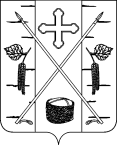 АДМИНИСТРАЦИЯ ПОСЕЛКА БЕРЕЗОВКАБЕРЕЗОВСКОГО РАЙОНА КРАСНОЯРСКОГО КРАЯПОСТАНОВЛЕНИЕп. БерезовкаО внесении изменений в постановление администрации поселка Березовка № 418 от 04.09.2017г. «Об утверждении Порядка представления, рассмотрения и оценки предложений по включению дворовой территории в муниципальную программу формирования современной городской (сельской) среды на 2018-2022 годы» № Критерии отбораБаллыТехнические критерииТехнические критерииТехнические критерии1Срок ввода в эксплуатацию многоквартирного домаот 10 до 15 летот 16 до 25 летот 26 до 35 летсвыше 35 лет13562Выполнение работ по капитальному ремонту общего имущества многоквартирного дома в текущем году (при наличии договора на СМР)23Предоставление копии кадастрового паспорта на дворовую территорию*24Отсутствие кадастрового паспорта на дворовую территорию1Организационные критерииОрганизационные критерииОрганизационные критерии5Доля голосов собственников, принявших участие в голосовании по вопросам повестки общего собрания собственников помещений67% - 570% - 680% - 790% - 8100%- 96Участие собственников в благоустройстве территории за последние пять лет (проведение субботников, участие в конкурсах на лучший двор,  разбивка клумб и т.п.)До 10 баллов7Избрание и деятельность совета многоквартирного дома согласно ст. 161.1 Жилищного кодекса РФ **238В многоквартирном доме выбран и реализован способ управления  товарищество собственников жилья (жилищный кооператив или иной специализированный потребительский кооператив)39Количество квартир в домах, прилегающих к дворовой территории:до 50от 51 до 100от 101 до 150от 151 до 200свыше 2012 3457Финансовые критерииФинансовые критерииФинансовые критерии10Доля финансового участия собственников помещений по минимальному перечню работ2% - 0 более 3% - 3 более 5% - 5 11Доля финансового участия собственников помещений по дополнительному перечню работ20% - 0 балловболее 20% - 1 балловболее 30% - 3 баллов12Наличие принятого решения по доли финансового участия иных заинтересованных лиц (спонсоры)Балльная оценка  соответствует округленному до целого числа значению  процента софинансирования13Уровень оплаты за жилое помещение и коммунальные услуги в зависимости от среднего уровня оплаты за жилое помещение коммунальные услуги по муниципальному образованию ***средний по МО  - 0выше среднего на 0,1%  - 1выше среднего на 0,2 % - 2выше среднего на 0,3%  -3